PAUTA DA 4ª (QUARTA) SESSÃO ORDINÁRIA DA VIGÉSIMA SEXTA SESSÃO LEGISLATIVA DA SÉTIMA LEGISLATURA DA CÂMARA DE VEREADORES DO MUNICÍPIO DE CHUPINGUAIA-RO.07 DE MARÇO DE 2022                                  EXPEDIENTE RECEBIDO:     I-Leitura, discussão e votação da Ata da 3ª Sessão  Ordinária realizada dia 21 de Fevereiro de 2022.    II- Projeto de Lei nº: 2.709, 2.710/2022.    III- Indicações nº: 044,045,046,047,048,049,051,052,053/2022.               PALAVRA LIVRE DOS ORADORES INSCRITOS (7 min). 2ª PARTE                                       ORDEM DO DIAI-Projeto de Lei nº: 2.709, 2.710/2022. EXPLICACÕES PESSOAIS DOS VEREADORES INSCRITOS (5min)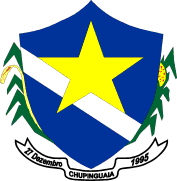                                ESTADO DE RONDÔNIA                              PODER LEGISLATIVO               CÂMARA MUNICIPAL DE CHUPINGUAIA         4ª    SESSÃOORDINÁRIAESTADO DE RONDÔNIAPODER LEGISLATIVOCÂMARA DE VEREADORES DO MUNICÍPIO DE CHUPINGUAIA                   PAUTA DA IMPRENSA    07/03//2022    PROJETO       DE LEI                             ASSUNTO     AUTORIA   Projeto de Lei     2.709/2022EMENT A  EST ABELECE  NORMAS  GERAIS  ECRITERIOS  BASICOS  P ARA  A  PROMOÇAO  DAACESSIBILIDADE  DAS  PESSOAS  PORT ADORAS  DE DEFICIÊNCIA OU COM MOBILIDADE REDUZIDA E DÁOUTRAS PROVIDÊNCIA        PODER     EXECUTIVO  Projeto de Lei     2.710/2022AUTORIZA O PODER EXECUTIVO A EFETUAR REPASSE DE SUBVENÇÃO SOCIAL, PARA ASSOCIAÇÃO ASSISTÊNCIAL A SÁUDE SÃO DANIEL COMBONI, E DÁ OUTRAS PROVIDÊNCIA         PODER     EXECUTIVO INDICAÇÕES                             ASSUNTO     AUTORIA         0442022Solicito a Excelentíssima Senhora Prefeita Sheila Flávia Anselmo Mosso a compra de um telefone celular para o setor da tributação.Ver: Rubems         045/2022Indica-se ao Executivo que dentro das possibilidades possa realizar a iluminação com refletores no campo de futebol da aldeia indígena tubarão gleba.Ver: Denilson         046/2022Indica-se ao Poder Executivo por intermédio das Secretarias de Obras e Administração a aquisição de duas roçadeiras motorizadas para atender o Distrito Novo Plano.Ver: Fernando         047/2022 Indica-se ao Executivo a possibilidade de providenciar, reforma da ponte do Rio Tanaruzinho sentido a Faz. Cajazeiras e construir uma ponte mista de concreto e ferro de uma mão só no Rio Água Preta sentido Corumbiária do Município de Chupinguaia                                                           Ver: Ronaldo         48/2022Solicita-se a Prefeita  juntamente com Executivo que seja colocado três quebra molas na avenida 23 no bairro cidade alta.Ver: Eder        49/2022Solicita-se ao Executivo que seja feito o serviço de reparo para retirada do excesso de areia  na ponte sentido o careca e os demais chacareiros Ver: Eder       51/2022Indica-s ao Executivo juntamente com a Secretaria de Obras a retro escavadeira para fazer a recuperação dos pontos criticos do Assentamento Canário no Municípo de Chupinguaia.Ver:  Maria       52/2022Solicito ao Secretário de Obras com urgência que arrumem as estradas dos bairros Setor 10 e Jardim Acácia do Município de Chupinguaia.Ver: Maria       53/2022Solicito que dentro das possibilidades sejam instalados 03 (três) pontos de espera de õnibus e carona na RO- 391, nas estradas da linha 85 ,linha 95 e saída do Distrito do Guaporé sentido á Chupinguaia.Ver:  Maria